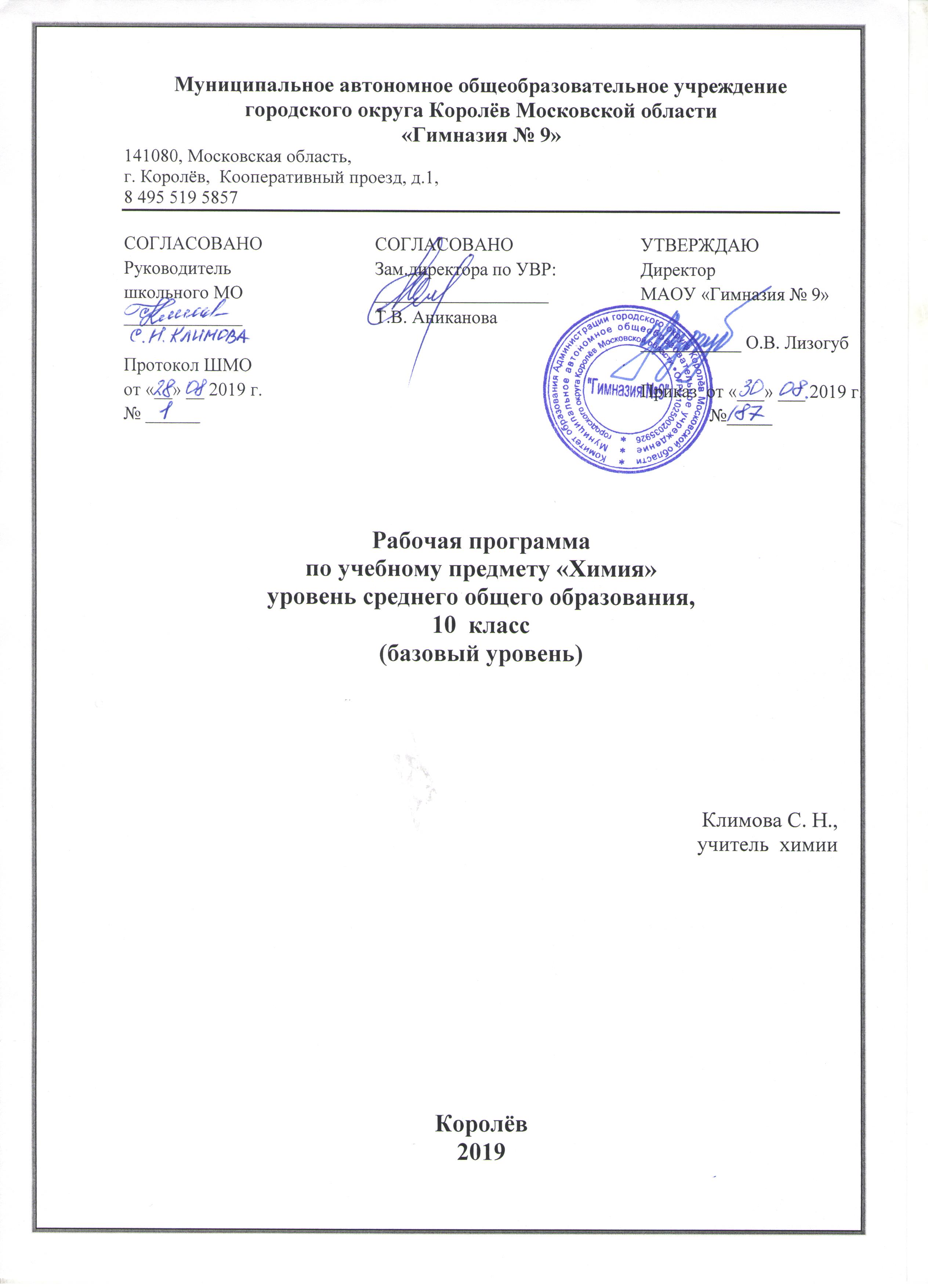 Пояснительная записка         Рабочая программа  учебного предмета «Химия» составлена в соответствии с требованиями Федерального государственного образовательного стандарта основного общего образования  (приказ Министерства образования и науки Российской Федерации от 17.12.2010 г. № 1897),  с учётом Примерной программы основного общего образования по химии, на основе Основной образовательной программы основного общего образования МАОУ «Гимназия №9».         Программа курса «Химии» построена на основе спиральной модели, предусматривающей постепенное развитие и углубление теоретических представлений при линейном ознакомлении с эмпирическим материалом. В предметах естественнонаучного цикла ведущую роль играет познавательная деятельность и соответствующие ей познавательные учебные действия. В связи с этим основными целями обучения химии в 10 классе являются: 1) формирование у обучающихся умения видеть и понимать ценность образования, значимость химического знания для каждого человека независимо от его профессиональной деятельности; умения различать факты и оценки, сравнивать оценочные выводы, видеть их связь с критериями оценок и связь критериев с определенной системой ценностей, формулировать и обосновывать собственную позицию; 2) формирование у обучающихся целостного представления о мире и роли химии в создании современной естественнонаучной картины мира; умения объяснять объекты и процессы окружающей действительности — природной, социальной, культурной, технической среды, используя для этого химические знания; 3) приобретение обучающимися опыта разнообразной деятельности, познания и самопознания; ключевых навыков (ключевых компетентностей), имеющих универсальное значение для различных видов деятельности: решения проблем, принятия решений, поиска, анализа и обработки информации, коммуникативных навыков, навыков измерений, сотрудничества, безопасного обращения с веществами в повседневной жизни. Задачами изучения учебного предмета «Химия» в 10 классе являются: учебные: формирование системы химических знаний как компонента естественнонаучной картины мира; развивающие:  развитие личности обучающихся, их интеллектуальное и нравственное совершенствование, формирование у них гуманистических отношений и экологически целесообразного поведения в быту и в трудовой деятельности; воспитательные:  формирование умений безопасного обращения с веществами, используемыми в повседневной жизни; выработка понимания общественной потребности в развитии химии, а также формирование отношения к химии как к возможной области будущей практической деятельности.        Особенностью содержания курса «Химия» являются то, что в базисном учебном (образовательном) плане этот предмет появляется последним в ряду изучения естественнонаучных дисциплин. Данная необходимость освоения объясняется тем, что школьники должны обладать не только определенным запасом предварительных естественнонаучных знаний, но и достаточно хорошо развитым абстрактным мышлением. Учащимися уже накоплены знания по смежным дисциплинам цикла: биологии, физики, математики, географии, сформировались умения анализировать, вести наблюдения, сравнивать объекты наблюдения.В соответствии с учебным планом на изучение химии в 10 классе отводится 1 час в неделю, 35 часов в год, при нормативной продолжительности учебного года 35 учебных недель.
Программой предусмотрено проведение:контрольных работ – 2,практических работ –3.Состав учебно-методического комплекта:Рудзитис Г.Е. Химия: 10 кл.: учеб. для общеобразоват. Учреждений / Г.Е. Рудзитис, Ф.Г. Фельдман. – М.: Просвещение.Химия: 10 кл.: электронное приложение к учебнику.Радецкий А.М. Химия: дидактический материал: 10-11 кл. / А.М. Радецкий. – М.: Просвещение.И. Г. Хомченко: Сборник задач и упражнений по химии для средней школы. – 2-е изд., испр. и доп. – М.: РИА «Новая волна» Издатель Умеренков,  2013. 214 с.Приоритетные формы и методы работы с обучающимися: Ведущими методами обучения предмету являются: объяснительно-иллюстративный и репродуктивный, хотя используется и частично-поисковый. На уроках используются элементы следующих технологий: личностно - ориентированное обучение, обучение с применением опорных схем, ИКТ, проектная деятельность. Используются следующие формы обучения: учебные занятия, экскурсии, наблюдения, опыты, эксперименты, работа с учебной и дополнительной литературой, анализ, мониторинг, исследовательская работа, презентация. Определенное место в овладении данным курсом отводится самостоятельной работе: подготовка творческих работ, сообщений, рефератов.Приоритетные виды и формы контроля:Промежуточная аттестация проводится в форме: - тестов;-контрольных; - самостоятельных работ; - практических; - творческих работ.Планируемые результаты освоения учебного предмета. Личностные результаты.Деятельность учителя в обучении химии в средней (полной) школе должна быть направлена на достижение обучающимися следующих личностных результатов:в ценностно-ориентационной сфере — осознание российской гражданской идентичности, патриотизма, чувства гордости за российскую химическую науку;в трудовой сфере — готовность к осознанному выбору дальнейшей образовательной траектории или трудовой деятельности;в познавательной (когнитивной, интеллектуальной) сфере — умение управлять своейпознавательной деятельностью, готовность и способность к образованию, в том числе самообразованию, на протяжении всей жизни; сознательное отношение к непрерывному образованию как условию успешной профессиональной и общественной деятельности;в сфере сбережения здоровья — принятие и реализация ценностей здорового и безопасного образа жизни, неприятие вредных привычек (курения, употребления алкоголя, наркотиков) на основе знаний о свойствах наркологических и наркотических веществ. Метапредметные результаты1.2.1. Регулятивные универсальные учебные действияВыпускник научится:самостоятельно определять цели, задавать параметры и критерии, по которым можно определить, что цель достигнута;оценивать возможные последствия достижения поставленной цели в деятельности, собственной жизни и жизни окружающих людей, основываясь на соображениях этики и морали;ставить и формулировать собственные задачи в образовательной деятельности и жизненных ситуациях;оценивать ресурсы, в том числе время и другие нематериальные ресурсы, необходимые для достижения поставленной цели;выбирать путь достижения цели, планировать решение поставленных задач, оптимизируя материальные и нематериальные затраты;организовывать эффективный поиск ресурсов, необходимых для достижения поставленной цели;сопоставлять полученный результат деятельности с поставленной заранее целью. Познавательные универсальные учебные действияВыпускник научится:искать и находить обобщенные способы решения задач, в том числе, осуществлять развернутый информационный поиск и ставить на его основе новые (учебные и познавательные) задачи;критически оценивать и интерпретировать информацию с разных позиций, распознавать и фиксировать противоречия в информационных источниках;использовать различные модельно-схематические средства для представления существенных связей и отношений, а также противоречий, выявленных в информационных источниках;находить и приводить критические аргументы в отношении действий и суждений другого; спокойно и разумно относиться к критическим замечаниям в отношении собственного суждения, рассматривать их как ресурс собственного развития;выходить за рамки учебного предмета и осуществлять целенаправленный поиск возможностей для широкого переноса средств и способов действия;выстраивать индивидуальную образовательную траекторию, учитывая ограничения со стороны других участников и ресурсные ограничения;менять и удерживать разные позиции в познавательной деятельности. Коммуникативные универсальные учебные действияВыпускник научится:осуществлять деловую коммуникацию как со сверстниками, так и со взрослыми (как внутри образовательной организации, так и за ее пределами), подбирать партнеров для деловой коммуникации исходя из соображений результативности взаимодействия, а не личных симпатий;при осуществлении групповой работы быть как руководителем, так и членом команды в разных ролях (генератор идей, критик, исполнитель, выступающий, эксперт и т.д.);координировать и выполнять работу в условиях реального, виртуального и комбинированного взаимодействия;развернуто, логично и точно излагать свою точку зрения с использованием адекватных (устных и письменных) языковых средств;распознавать конфликтогенные ситуации и предотвращать конфликты до их активной фазы, выстраивать деловую и образовательную коммуникацию, избегая личностных оценочных суждений.Предметные результаты:В результате изучения учебного предмета «Химия» на уровне среднего общего образования:Выпускник на базовом уровне научится:раскрывать на примерах роль химии в формировании современной научной картины мира и в практической деятельности человека;демонстрировать на примерах взаимосвязь между химией и другими естественными науками;раскрывать на примерах положения теории химического строения А.М.Бутлерова;понимать физический смысл Периодического закона Д.И.Менделеева и на его основе объяснять зависимость свойств химических элементов и образованных ими веществ от электронного строения атомов;объяснять причины многообразия веществ на основе общих представлений об их составе и строении;применять правила систематической международной номенклатуры как средства различения и идентификации веществ по их составу и строению;составлять молекулярные и структурные формулы органических веществ как носителей информации о строении вещества, его свойствах и принадлежности к определенному классу соединений;характеризовать органические вещества по составу, строению и свойствам, устанавливать причинно-следственные связи между данными характеристиками вещества;приводить примеры химических реакций, раскрывающих характерные свойства типичных представителей классов органических веществ с целью их идентификации и объяснения области применения;прогнозировать возможность протекания химических реакций на основе знаний о типах химической связи в молекулах реагентов и их реакционной способности;использовать знания о составе, строении и химических свойствах веществ для безопасного применения в практической деятельности;приводить примеры практического использования продуктов переработки нефти и природного газа, высокомолекулярных соединений (полиэтилена, синтетического каучука, ацетатного волокна);проводить опыты по распознаванию органических веществ: глицерина, уксусной кислоты, непредельных жиров, глюкозы, крахмала, белков – в составе пищевых продуктов и косметических средств;владеть правилами и приемами безопасной работы с химическими веществами и лабораторным оборудованием;устанавливать зависимость скорости химической реакции и смещения химического равновесия от различных факторов с целью определения оптимальных условий протекания химических процессов;приводить примеры гидролиза солей в повседневной жизни человека;приводить примеры окислительно-восстановительных реакций в природе, производственных процессах и жизнедеятельности организмов;приводить примеры химических реакций, раскрывающих общие химические свойства простых веществ – металлов и неметаллов;проводить расчеты на нахождение молекулярной формулы углеводорода по продуктам сгорания и по его относительной плотности и массовым долям элементов, входящих в его состав;владеть правилами безопасного обращения с едкими, горючими и токсичными веществами, средствами бытовой химии;осуществлять поиск химической информации по названиям, идентификаторам, структурным формулам веществ;критически оценивать и интерпретировать химическую информацию, содержащуюся в сообщениях средств массовой информации, ресурсах Интернета, научно-популярных статьях с точки зрения естественно-научной корректности в целях выявления ошибочных суждений и формирования собственной позиции;представлять пути решения глобальных проблем, стоящих перед человечеством: экологических, энергетических, сырьевых, и роль химии в решении этих проблем.Выпускник на базовом уровне получит возможность научиться:иллюстрировать на примерах становление и эволюцию органической химии как науки на различных исторических этапах ее развития;использовать методы научного познания при выполнении проектов и учебно-исследовательских задач по изучению свойств, способов получения и распознавания органических веществ;объяснять природу и способы образования химической связи: ковалентной (полярной, неполярной), ионной, металлической, водородной – с целью определения химической активности веществ;устанавливать генетическую связь между классами органических веществ для обоснования принципиальной возможности получения органических соединений заданного состава и строения;устанавливать взаимосвязи между фактами и теорией, причиной и следствием при анализе проблемных ситуаций и обосновании принимаемых решений на основе химических знаний.СОДЕРЖАНИЕ УЧЕБНОГО ПРЕДМЕТА                                                                     (35 часов, 1час в неделю)Раздел 1. ТЕОРИЯ ОСНОВЫ ОРГАНИЧЕСКОЙ ХИМИИ (3ч)Тема 1. Теория основы органической химии (3ч)Формирование органической химии как науки. Теория строения органических соединений  А. М. Бутлерова. Углеродный скелет. Радикалы. Функциональные группы. Гомологический ряд. Гомологи. Структурная изомерия. Номенклатура.Электронная природа химических связей в органических соединениях.Классификация органических соединений.Демонстрации. Образцы органических веществ и материалов. Модели молекул органических веществ. Растворимость органических веществ в воде и неводных растворителях. Плавление, обугливание и горение органических веществ.Раздел 2. УГЛЕВОДОРОДЫ (12 ч)Тема 2. Предельные углеводороды (алканы) (3ч)Строение алканов. Гомологический ряд. Номенклатура и изомерия. Физические и химические свойства алканов. Реакция замещения. Получение и применение алканов. Понятие о циклоалканах.Демонстрации. Взрыв смеси метана с воздухом. Отношение алканов к кислотам, щелочам, раствору перманганата калия и бромной воде.Лабораторные опыты. Изготовление моделей молекул углеводородов и галогенпроизводных.Расчетные задачи. Нахождение молекулярной формулы органического соединения по массе (объему) продуктов сгорания.Тема 3. Непредельные углеводороды (4 ч)Алкены. Строение алкенов. Гомологический ряд. Номенклатура. Изомерия: углеродной цепи, положение кратной связи, цис-, транс-изомерия. Химические свойства: реакции окисления, присоединения, полимеризации. Применение алкенов.Алкадиены. Строение. Свойства, применение. Природный каучук.Алкины. Строение ацетилена. Гомологи и изомеры. Номенклатура. Физические и химические свойства. Реакции присоединения и замещения. Применение.Демонстрации. Получение ацетилена карбидным способом. Взаимодействие ацетилена с раствором перманганата калия и бромной водой. Горение ацетилена. Разложение каучука при нагревании и испытание продуктов разложения.Практическая работа. Получение этилена и изучение его свойств.Тема 4. Ароматические углеводороды (арены) (2 ч)Строение бензола. Изомерия и номенклатура. Физические и химические свойства бензола. Гомологи бензола. Генетическая связь ароматических углеводородов с другими классами углеводородов.Демонстрации.  Бензол как растворитель, горение бензола. Отношение бензола к бромной воде и раствору перманганата калия. Окисление толуола.Тема 5. Природные источники углеводородов (3 ч)Природный газ. Нефть и нефтепродукты. Физические свойства. Способы переработки нефти.Демонстрации. Ознакомление с образцами продуктов нефтепеработки.Раздел 3. КИСЛОРОДСОДЕРЖАЩИЕ ОРГАНИЧЕСКИЕ СОЕДИНЕНИЯ (12 ч)Тема 6. Спирты и фенолы (4 ч)Одноатомные предельные спирты. Строение молекул, функциональная группа. Водородная связь. Изомерия и номенклатура. Свойства метанола (этанола), получение и применение. Физиологическое действие спиртов на организм человека.Многоатомные спирты. Этиленгликоль, глицерин. Свойства, применение.Фенолы. Строение молекулы фенола. Взаимное влияние атомов в молекуле на примере фенола. Свойства. Токсичность фенола и его соединений. Применение фенола. Генетическая спиртов и фенола с углеводородами.Демонстрации. Взаимодействие фенола с бромной водой и раствором гидроксида натрия. Растворение глицерина в воде. Реакция глицерина с гидроксидом меди (II).Расчетные задачи. Расчеты по химическим уравнениям, при условии что одно из реагирующих веществ дано в избытке.Тема 7. Альдегиды, кетоны, карбоновые кислоты (4 ч)Альдегиды. Кетоны. Строение молекул. Функциональная группа. Изомерия и номенклатура. Формальдегид и ацетальдегид: свойства, получение и применение. Ацетон – представитель кетонов. Применение.Односоставные предельные карбоновые кислоты. Строение молекул. Функциональная группа. Изомерия и номенклатура. Свойства карбоновых кислот. Применение.Краткие сведения о непредельных карбоновых кислотах.Генетическая связь карбоновых кислот с другими классами органических соединений.Демонстрации. Получение этаналя окислением этанола. Взаимодействие метаналя (этаналя)  с аммиачным раствором оксида серебра (I) и гидроксидом меди (II). Растворение в ацетоне различных органических веществ.Расчетные задачи. Определение массовой или объемной доли выхода продукта реакции от теоретически возможного.Тема  8. Жиры.  Углеводы (4 ч)Жиры. Нахождение в природе. Свойства. Применение.Моющие средства. Правила безопасного обращения со средствами бытовой химии.Глюкоза. Строение молекулы. Свойства глюкозы. Применение. Сахароза. Свойства, применение.Крахмал и целлюлоза – представители природных полимеров. Реакция поликонденсации. Физические и химические свойства. Нахождение в природе. Применение. Ацетатное волокно.Демонстрации. Растворимость жиров, доказательство их непредельного характера, омыление жиров. Сравнение свойств мыла и синтетических моющих средств.Взаимодействие глюкозы с гидроксидом меди (II). Взаимодействие глюкозы с аммиачным раствором оксида серебра (I).Взаимодействие сахарозы с гидроксидом кальция. Взаимодействие крахмала с йодом. Гидролиз крахмала. Ознакомление с образцами природных и искусственных волокон.Практическая работа.  Решение экспериментальных задач на получение и распознавание органических веществ.Раздел 4. АЗОТСОДЕРЖАЩИЕ ОРГАНИЧЕСКИЕ СОЕДИНЕНИЯ (4 ч)Тема 9. Амины и аминокислоты (2 ч)Амины. Строение молекул. Аминогруппа. Физические и химические свойства. Анилин. Свойства, применение.Аминокислоты. Изомерия и номенклатура. Свойства. Аминокислоты как амфотерные органические соединения. Применение.Тема 10. Белки (2 ч)Белки – природные полимеры. Состав и строение. Физические и химические свойства. Превращение белков в организме. Успехи в изучении и синтезе белков.Химия и здоровье человека. Лекарства. Проблемы, связанные с применением лекарственных препаратов.Демонстрации. Окраска ткани анилиновым красителем. Доказательство наличия функциональных групп в растворах аминокислот. Цветные реакции на белки (биуретовая и ксантопротеиновая).Раздел 5. ВЫСОКОМОЛЕКУЛЯРНЫЕ СОЕДИНЕНИЯ (4 ч)Тема 11. Синтетические полимеры (4 ч)Понятие о высокомолекулярных соединениях. Полимеры, получаемые в реакциях полимеризации. Строение молекул. Полиэтилен. Полипропилен. Фенолформальдегидные смолы.Синтетические каучуки. Строение, свойства, получение и применение.Синтетические волокна. Капрон. Лавсан.Демонстрации. Образцы пластмасс, синтетических каучуков и синтетических волокон.Практическая работа.  Распознавание пластмасс и волокон.Тематическое планирование по химии, 10 классКалендарно – тематическое планирование по химии, 10 классИТОГО: 35 часов№ главыНазвание главыКоличество часовПрактические работыКонтрольные работы1Введение. Теоретические основы органической химии32Предельные углеводороды33Непредельные углеводороды4№14Ароматические углеводороды25Природные источники углеводородов3№16Спирты и фенолы47Альдегиды, кетоны и карбоновые кислоты4№28Сложные эфиры. Жиры. Углеводы4№39Азотосодержащие органические соединения410Высокомолекулярные органические соединения4№4№2Итого3542№ п/п№ урокаДатаДатаТемаОсновные понятия темыХарактеристика основных видов деятельности№ п/п№ урокапланфактТемаОсновные понятия темыХарактеристика основных видов деятельностиТема 1 Теоретические основы органической химии(3 часа)Тема 1 Теоретические основы органической химии(3 часа)Тема 1 Теоретические основы органической химии(3 часа)Тема 1 Теоретические основы органической химии(3 часа)Тема 1 Теоретические основы органической химии(3 часа)Тема 1 Теоретические основы органической химии(3 часа)Тема 1 Теоретические основы органической химии(3 часа)111 неделя сентябряФормировании органической химии как науки. Теория строения органических соединений А.М. БутлероваВводный инструктаж по ОТ и ТБ. Органическая химия как наука. Основные положения теории строения органических соединений  Бутлерова. ИзомерияСоставляют структурные формулы органических соединений по валентности;составляют структурные формулы изомеров и гомологов.222 неделя сентябряЭлектронная природа химических связей в органических соединенияхВиды связи. Ковалентная полярная связь. Сигма и Пи связи Виды разрывов связиОпределяют  тип связи  и прогнозируют  свойства веществ по связям333 неделя сентябряКлассификация органических соединенийУглеводороды предельные и непредельные, функциональныегруппы и номенклатураОтличают  классы органических соединений по функциональным группамУглеводороды (12ч) Тема 2 Предельные углеводороды (алканы) (3 часа)Углеводороды (12ч) Тема 2 Предельные углеводороды (алканы) (3 часа)Углеводороды (12ч) Тема 2 Предельные углеводороды (алканы) (3 часа)Углеводороды (12ч) Тема 2 Предельные углеводороды (алканы) (3 часа)Углеводороды (12ч) Тема 2 Предельные углеводороды (алканы) (3 часа)Углеводороды (12ч) Тема 2 Предельные углеводороды (алканы) (3 часа)Углеводороды (12ч) Тема 2 Предельные углеводороды (алканы) (3 часа)1(4)44 неделя сентябряСтроение алканов. Гомологический ряд. Номенклатура и изомерияСтроение предельныхуглеводородов. Гибридизация.Номенклатура. Гомологический рядOпределяют формулы предельных УВ по общей формуле и дают  названия алканам; прогнозируют свойства органических соединений по типам связей2(5)51 неделя октябряСвойства алканов. Получение и применениеХимические свойства алканов, как предельных. Горение, замешение, разложение, дегидрированияOписывают свойствавеществ на основе нахожденияих в природе и типу связей;    прогнозируют химические свойстванеизученных органических соединений на основе знаний о связях3(6)62 неделя октябряРешение задач на нахождение молекулярной формулы газообразного углеводородаРасчетные задачи на нахождение формулы через массовую долю элементовPешают расчетные задачи на вывод формулы органических соединений через массовую долю Тема 3 Непредельные углеводороды (4 часа)Тема 3 Непредельные углеводороды (4 часа)Тема 3 Непредельные углеводороды (4 часа)Тема 3 Непредельные углеводороды (4 часа)Тема 3 Непредельные углеводороды (4 часа)Тема 3 Непредельные углеводороды (4 часа)Тема 3 Непредельные углеводороды (4 часа)1(7)73 неделя октябряАлкены. Строение этилена. Гомологический ряд. Изомерия и номенклатура. Свойства алкенов и их применениеСтроение этилена. Номенклатура и виды изомерии. Реакции присоединения, полимеризации и окисления Демонстрация: Модели цис и транс бутен-2. Получение этилена, и его свойстваНазывают  этиленовые по международной номенклатуре, составляют изомеры и гомологи; предсказывают  свойства по строению углеводорода2(8)84 неделя октябряПрактическая работа №1 Получение этилена и изучение его свойствПолучение  этилена  и  реакция этилена  с бромной водой, раствором паерманганата калия и реакция горенияУчатся  правильно обращаться  с лабораторным оборудованием и нагревательными приборами в соответствии с правилами  техники безопасности, описывают химический эксперимент с помощью языка химии, делают  выводы по результатам эксперимента. Осознают необходимость соблюдения правил ТБ и ОТ для сохранения здоровья окружающих.3(9)91 неделя ноябряАлкадиены. Строение, свойства, применение. Природный каучукОбщая характеристика строения, номенклатуры и свойств диеновых. Природный каучукДают характеристику органического соединения по строению; составляют структурные формулы по названию и обратно. Пишут  уравнения основных свойств (присоединения и полимеризации).  Учатся грамотно обращаться с веществами в повседневной жизни4(10)102 неделя ноябряАлкины.  Строение ацетилена. Гомологи и изомеры. Номенклатура. Свойства ацетилена и его применениеВажнейшие соединения класса алкины. Строение ацетилена. Номенклатура и изомерия.  Получение и свойства Демонстрации: Получение ацетилена при взаимодействии карбида кальция с водой кальция с водой. Взаимодействие ацетилена с бромной водой и реакция горения с кислородомХарактеризуют  физические и химические свойства алкинов по строению и связям, решают  «цепочки» превращений.  Учатся составлять «цепочки» превращений.Тема 4 Ароматические углеводороды (арены) (2 часа)Тема 4 Ароматические углеводороды (арены) (2 часа)Тема 4 Ароматические углеводороды (арены) (2 часа)Тема 4 Ароматические углеводороды (арены) (2 часа)Тема 4 Ароматические углеводороды (арены) (2 часа)Тема 4 Ароматические углеводороды (арены) (2 часа)Тема 4 Ароматические углеводороды (арены) (2 часа)1(11)113 неделя ноябряБензол – представитель ароматических углеводородов. Строение, свойства, применениеНоменклатура , стоение и свойства ароматических углеводородов. Демонстрация: Горение бензолаХарактеризуют физические и химические свойства бензола, составляют химические уравнения его свойств и получения, решают  «цепочки» превращений.  Учатся составлять «цепочки» превращений2(12)124 неделя ноябряГомологи бензола. Генетическая связь ароматических углеводородов с другими классами углеводородовНоменклатура, строение и свойства гомологов бензола.Называют  гомологи бензола, изображают орто-, мета- и пара- изомеры решают «цепочки» превращений. Учатся  составлять «цепочки» превращенийТема 5 Природные источники углеводородов (3часа)Тема 5 Природные источники углеводородов (3часа)Тема 5 Природные источники углеводородов (3часа)Тема 5 Природные источники углеводородов (3часа)Тема 5 Природные источники углеводородов (3часа)Тема 5 Природные источники углеводородов (3часа)Тема 5 Природные источники углеводородов (3часа)1(13)131 неделя декабряПриродный и попутные нефтяные газы, их состав и применениеНахождение углеводородов в природе и способы их добычи, применение углеводородовПрименяют полученные знания и сформированные умения для решения учебных задач2(14)142 неделя декабряНефть и нефтепродукты. Способы переработки нефтиНефть- смесь углеводородов. Разделение нефти на фракции.  Крекинг нефтепродуктов. Возраст и цена нефти. Детонационная стойкостьОпределяют  фракции по составу.  Учатся: осознавать необходимость соблюдения правил экологической безопасности при обращении с углеводородами3(15)153 неделя декабряИтоговая контрольная работа 1 по теме «Углеводороды»Контроль предметных и метапредметных учебных действий по теме «Угдеводороды»Применяют  полученные знания и сформированные умения для решения учебных задачКислородосодержащие Органические Соединения (12часов)Тема 6 Спирты и фенолы(4часа)Кислородосодержащие Органические Соединения (12часов)Тема 6 Спирты и фенолы(4часа)Кислородосодержащие Органические Соединения (12часов)Тема 6 Спирты и фенолы(4часа)Кислородосодержащие Органические Соединения (12часов)Тема 6 Спирты и фенолы(4часа)Кислородосодержащие Органические Соединения (12часов)Тема 6 Спирты и фенолы(4часа)Кислородосодержащие Органические Соединения (12часов)Тема 6 Спирты и фенолы(4часа)Кислородосодержащие Органические Соединения (12часов)Тема 6 Спирты и фенолы(4часа)1(16)164 неделя декабряОдноатомные предельные спирты. Строение, свойства, получение и применениеОбщие химические свойства спиртов. Амфотерность спиртов. Физические свойства спиртов. Водородная связьХарактеризуют строение спиртов,  описывают общие химические свойства спиртов с помощью языка химии, составляют  уравнения химических реакций, характеризующих химические свойства спиртов.  2(17)172 неделя январяМногоатомные спирты. Этиленгликоль, глицерин. Свойства, применениеСтроение, номенклатура и свойства многоатомных спиртов Демонстрация Качественная реакция на многоатомные спиртыСравнивают свойства одноатомных и многоатомных спиртов, пишут уравнения химических реакций, характеризующие их свойства. Объясняют двойственные свойства спиртов3(18)183 неделя январяСтроение свойства и применение фенолаСтроение молекулы фенола. Получение и свойства фенолов Демонстрация: Взаимодействие фенола с бромной водойХарактеризуют строение молекулы фенола, физические и химические свойства фенола,  выполняют  расчеты по уравнениям химических реакции.  Учатся: объективно оценивать информацию о веществах4(19)194 неделя январяГенетическая связь спиртов и фенола с углеводородами. Решение задач по химическим уравнениямРешение задач, когда одно из веществ дано в избытке Решают  и составляют«цепочки» превращений; решают  задачи на избыток и недостаток.Тема 7 Альдегиды.  Кетоны.  Карбоновые кислоты (4 часа)Тема 7 Альдегиды.  Кетоны.  Карбоновые кислоты (4 часа)Тема 7 Альдегиды.  Кетоны.  Карбоновые кислоты (4 часа)Тема 7 Альдегиды.  Кетоны.  Карбоновые кислоты (4 часа)Тема 7 Альдегиды.  Кетоны.  Карбоновые кислоты (4 часа)Тема 7 Альдегиды.  Кетоны.  Карбоновые кислоты (4 часа)Тема 7 Альдегиды.  Кетоны.  Карбоновые кислоты (4 часа)1(20)201 неделя февраляАльдегиды и кетоныСтроение, свойства и применение альдегидов и кетонов. Демонстрация: Окисление этанола. Реакция альдегида и гидроксидом меди (II)Характеризуют  по строению молекул альдегидов их химические свойства, Учатся  объяснять возможность протекания этих реакций, описывают лабораторные и промышленные способы получения ацетальдегида2(21)212 неделя февраляКарбоновые кислотыКлассификация. Строение молекул Изомерия и номенклатура. Свойства, получение и применение карбоновых кислотОписывают свойства уксусной кислоты, сходные с неорганическими. Характеризуют  особые свойства уксусной кислоты3(22)223 неделя февраляПрактическая работа №2 Решение экспериментальн ых задач на распознавание органических веществРешение экспериментальных задач по органической химииУчатся правильно обращаться с лабораторным оборудованием и нагревательными приборами в соответствии с правилами техники безопасности, описывать химический эксперимент с помощью языка химии, делать выводы по результатам эксперимента. Учатся определять органические вещества по качественным реакциям, осознавать необходимость соблюдения правил ТБ и ОТ  для сохранения своего здоровья и окружающих4(23)234 неделя февраляГенетическая связь карбоновых кислот с другими классами органических соединенийРешение задач на определение массовой или объемной доли выхода продукта от теоретически возможногоОписывают свойства органических соединений,  составляют уравнения реакций, соответствующих «цепочке» превращений. Прогнозируют химические свойства органических веществ на основе их свойств и строенияТема 8. Сложные эфиры. Жиры, Углеводы. (4 часа)Тема 8. Сложные эфиры. Жиры, Углеводы. (4 часа)Тема 8. Сложные эфиры. Жиры, Углеводы. (4 часа)Тема 8. Сложные эфиры. Жиры, Углеводы. (4 часа)Тема 8. Сложные эфиры. Жиры, Углеводы. (4 часа)Тема 8. Сложные эфиры. Жиры, Углеводы. (4 часа)Тема 8. Сложные эфиры. Жиры, Углеводы. (4 часа)1(24)241 неделя мартаСложные эфиры, ЖирыСтроение и нахождение в природе сложных эфиров и жиров, свойства и применение. Понятие о моющих средствах Демонстрация: Растворимость жировХарактеризуют строение молекул сложных эфиров и жиров, объясняют зависимость их физических и химических свойств от состава и строения , составляют химические уравнения, характеризующие химические свойства , объясняют применение этих веществ в парфюмерной и пищевой промышленности.  Учатся грамотно обращаться с веществами в повседневной жизни2(25)252 неделя мартаГлюкоза и сахарозаСтроение молекул глюкозы и сахарозы и их применение Демонстрация: Взаимодействие глюкозы с гидроксидом меди (II)Устанавливают связь между свойствами соединений и их строением, изучают  свойства глюкозы в ходе наблюдения демонстрационного опыта, учатся: использовать приобретенные компетенции при выполнении проектных работ по изучению свойств и способов получения и распознавания органических соединений3(26)263 неделя мартаКрахмал и целлюлоза – представители природных полимеровСтроение. Нахождение в природе. Свойства и применение. Демонстрация: Действие раствора йода на крахмалПроводят  качественную реакцию на крахмал. Характеризуют отличительные свойства крахмала и целлюлозы4(27)274 неделя мартаПрактическая работа № 3 Решение экспериментальн ых задач на получение и распознавание органических веществРешение экспериментальных задач на получение и распознавание органических веществУчатся правильно обращаться с лабораторным оборудованием и нагревательными приборами в соответствии с правилами техники безопасности, описывать химический эксперимент с помощью языка химии, делать выводы по результатам эксперимента.  Осознают необходимость соблюдения правил ТБ и ОТ для сохранения своего здоровья и окружающихТема 9 Амины и аминокислоты (2 часа)Тема 9 Амины и аминокислоты (2 часа)Тема 9 Амины и аминокислоты (2 часа)Тема 9 Амины и аминокислоты (2 часа)Тема 9 Амины и аминокислоты (2 часа)Тема 9 Амины и аминокислоты (2 часа)Тема 9 Амины и аминокислоты (2 часа)1(28)281 неделя апреляАмины. АнилинСтроение молекул. Свойства аминов как органических оснований.  Анилин- представитель ароматических аминовУстанавливают  связь между свойствами неорганических оснований (аммиака) и аминов, изучают  свойства.  Учатся: прогнозировать химические свойства на основе их свойств и строения2(29)292 неделя апреляАминокислотыНоменклатура. Изомерия. Свойства и применение аминокислотУстанавливают связь между свойствами и наличием функциональных групп, прогнозируют  химические свойства на основе наличия функциональных групп.Тема 10 Белки ( 2 часа)Тема 10 Белки ( 2 часа)Тема 10 Белки ( 2 часа)Тема 10 Белки ( 2 часа)Тема 10 Белки ( 2 часа)Тема 10 Белки ( 2 часа)Тема 10 Белки ( 2 часа)1(30)303 неделя апреляБелки – природные полимерыСостав, структура, свойства белков. Успехи в синтезе белков Демонстрация Цветные реакции на белкиОписывать состав,  строение и свойства белковых молекул по характерным цветным реакциям, выполнять тестовые задания. Характеризуют особые свойства белковой молекулы2(31)314 неделя апреляХимия и здоровье человекаРешение расчетных задачОбобщают информацию по теме в виде схем, выполняют тестовые задания.Высокомолекулярные соединения.Тема 11. Синтетические полимеры (4 часа)Высокомолекулярные соединения.Тема 11. Синтетические полимеры (4 часа)Высокомолекулярные соединения.Тема 11. Синтетические полимеры (4 часа)Высокомолекулярные соединения.Тема 11. Синтетические полимеры (4 часа)Высокомолекулярные соединения.Тема 11. Синтетические полимеры (4 часа)Высокомолекулярные соединения.Тема 11. Синтетические полимеры (4 часа)Высокомолекулярные соединения.Тема 11. Синтетические полимеры (4 часа)1(32)321 неделя маяПонятие о высокомолекуляр ных соединенияхОсновные методы синтеза полимеров: - реакции полимеризации и поликонденсации; - фенолформкльдегидные смолыУстанавливают связь между строением мономера и возможностью образовывать высокомолекулярные соединения; Прогнозируют возможные сферы применения ВМС; Используют приобретенные компетенции при выполнении проектных работ по изучению свойств и способов получения и применения синтетических полимеров2(33)332 неделя маяСинтетические каучуки и волокнаРаспознавание пластмасс и волоконОписывают свойства синтетических каучуков и волокон;  обобщают информацию по теме в виде схем, выполняют тестовые задания; прогнозируют  химические свойства органических веществ на основе их свойств и строения3(34)343 неделя маяКонтрольная работа 2Кислородсодерж ащие и азотсодержащие органические соединенияТестовая контрольная работаПрименяют  полученные знания и сформированные умения для решения учебных задач4(35)354 неделя маяПрактическая работа 4 «Распознавание пластмасс и волокон»Решение экспериментальных задач на получение и распознавание органических веществУчатся правильно обращаться с лабораторным оборудованием и нагревательными приборами в соответствии с правилами техники безопасности, описывать химический эксперимент с помощью языка химии, делать выводы по результатам эксперимента.  Осознают необходимость соблюдения правил ТБ и ОТ для сохранения своего здоровья и окружающих